Государственное бюджетное профессиональное образовательное учреждение «Саровский политехнический техникум имени дважды героя социалистического труда Бориса глебовича Музрукова»РАБОЧая ПРОГРАММа УЧЕБНОЙ ДИСЦИПЛИНЫЕН.01 МАТЕМАТИКАдля специальности среднего профессионального образования15.02.12 Монтаж, техническое обслуживание и ремонт промышленного оборудования (по отраслям)Профиль обучения: технологическийг. Саров2022Рабочая программа учебной дисциплины ЕН.01 Математика разработана на основе примерной основной образовательной программы в соответствии с Федеральным государственным образовательным стандартом (далее ФГОС) по специальности среднего профессионального образования (далее СПО) 15.02.12 Монтаж, техническое обслуживание и ремонт промышленного оборудования (по отраслям), входящей в укрупненную группу специальностей 15.00.00 Машиностроение.Организация-разработчик: ГБПОУ СПТ им.Б.Г.Музрукова.Разработчик: Лазарева Ю.С., преподаватель ГБПОУ СПТ им.Б.Г.Музрукова.СОДЕРЖАНИЕОБЩАЯ ХАРАКТЕРИСТИКА  РАБОЧЕЙ ПРОГРАММЫУЧЕБНОЙ ДИСЦИПЛИНЫМесто дисциплины в структуре основной профессиональной образовательной программы: Учебная дисциплина Математика является обязательной частью дисциплин Математического и общего естественнонаучного цикла  основной образовательной программы в соответствии с ФГОС по профессии 15.02.12 техническое обслуживание и ремонт промышленного оборудования (по отраслям). 1.2. Цель и планируемые результаты освоения дисциплины:1.3. Рекомендуемое количество часов на освоение рабочей программы учебной дисциплины:Объем образовательной нагрузки (всего) -  84 часа;Учебная нагрузка во взаимодействии с преподавателем – 82 часа.2. СТРУКТУРА И СОДЕРЖАНИЕ УЧЕБНОЙ ДИСЦИПЛИНЫ2.1. Объем учебной дисциплины и виды учебной работыТематический план и содержание учебной дисциплины3. УСЛОВИЯ РЕАЛИЗАЦИИ УЧЕБНОЙ ДИСЦИПЛИНЫ3.1. Требования к минимальному материально-техническому обеспечениюРеализация учебной дисциплины требует наличия учебного кабинета математики.Оборудование учебного кабинета: Комплект учебной мебели (ученические столы, стулья, стол преподавателя, стул преподавателя, шкафы для документов, школьная доска); комплект чертежных инструментов (линеек, циркулей транспортиров);комплект стендов; набор моделей пространственных тел и геометрических фигур;интерактивная доска;проектор;ноутбук.Учебно-методическое обеспечение:раздаточный материал для работы на уроке по всем темам курса;мультимедийное обеспечение теоретического материала: презентации;контролирующие материалы по дисциплине:- индивидуальные варианты зачетных работ текущего контроля знаний по дисциплине;- индивидуальные варианты зачетных работ итогового контроля знаний по дисциплине;- индивидуальные варианты зачетных работ входного контроля остаточных знаний по дисциплине.3.2. Информационное обеспечение обученияПеречень рекомендуемых учебных изданий, Интернет-ресурсов, дополнительной литературыОсновные электронные издания:Богомолов Н. В., Самойленко П. И. Математика: Учебник для СПО. – 5-е изд., перераб. и доп. -  М.: Юрайт, 2019. - Электронный ресурс: ЭБС  Юрайт. https://biblio-online.ru/viewer/matematika-433286#page/1Дополнительные источники:http://uztest.ruhttp://www.exponenta.ru/http://www.mathege.ruwww.fipi.ruБогомолов Н. В. Алгебра и начала анализа: Учеб. пос. для СПО -  М.: Юрайт, 2019. - Электронный ресурс: ЭБС  Юрайт. https://biblio-online.ru/viewer/algebra-i-nachala-analiza-428057#page/1  Богомолов Н. В. Геометрия: Учеб. пос. для СПО -  М.: Юрайт, 2019. - Электронный ресурс: ЭБС  Юрайт. https://biblio-online.ru/viewer/geometriya-428060#page/1Бугузов В.Ф., Крутицкая Н.Н. Математический анализ в вопросах и задачах. Учеб. Пособ. Москва Физматлит, 2010г.Ведина О.И.,Деницкая В.Н. Математика: Математический анализ для экономистов. Учебник под ред. А.А.Гриба – Филинь, 2012гВыгодский М.Я. Справочник по высшей математике. - М.: Наука, 1987.Выгодский М.Я. Справочник по высшей математике. - М.: Наука, 1987.Высшая математика для экономистов: Учебник для вузов / Кремер, Б.А. Путко, И.М. Тришин, М.Н. Фридман; Под ред. проф Н.Ш. Кремера. – 2-е изд., перераб. И доп. – М.: ЮНИТИ, 2011. – 471 с.Д.Письменный . Конспект лекций по высшей математике. Москва, Айрис-пресс, 2011г.Кремер Н.Ш. Теория вероятностей и математическая статистика: Учебник для вузов. – 2-е изд., перераб. и доп. – М.: ЮНИТИ-ДАНА, 2012. – 573 с.Ляшко И.И., Боярчук А.К., Гай Я.Г., Головач Г.П. Справочное пособие по высшей математике. Т.1: Математический анализ: введение в анализ, производная, интеграл. – М.: Едиториал УРСС, 2004. – 360 с. Ляшко И.И., Боярчук А.К., Гай Я.Г., Головач Г.П. Справочное пособие по высшей математике. Т.1: Математический анализ: введение в анализ, производная, интеграл. – М.: Едиториал УРСС, 2004. – 360 с. Матвеев Н.М. Сборник задач и упражнений по обыкновенным дифференциальным уравнениям: Учебное пособие, 7-е изд., доп.- СПб.: Издательство «Лань», 2012. – 432 с. – (Учебники для вузов. Специальная литература).Практикум по высшей математике для экономистов: Учеб. пособие для вузов / Кремер Н.Ш., Тришин И.М., Путко Б.А. и др.; Под ред. Проф. Н.Ш. Кремера. – М.: ЮНИТИ-ДАНА, 2012. – 423 с.Спирина М.С. Теория вероятностей и математическая статистика: учебник для студ. учреждений сред. проф. образования / М.С. Спирина, П.А. Спирин. – М.: Издательский центр «Академия», 2013. – 352 с.Спирина. М.С. Теория вероятностей и математическая статистика: учебник для студ. учреждений сред. проф. образования / М.С. Спирина, П.А. Спирин. – М.: Издательский центр «Академия», 2013. – 352 с.Уроки алгебры Кирилла и Мефодия: Виртуальная школа Кирилла и Мефодия. Электронное издание.4. КОНТРОЛЬ И ОЦЕНКА РЕЗУЛЬТАТОВ ОСВОЕНИЯ УЧЕБНОЙ ДИСЦИПЛИНЫ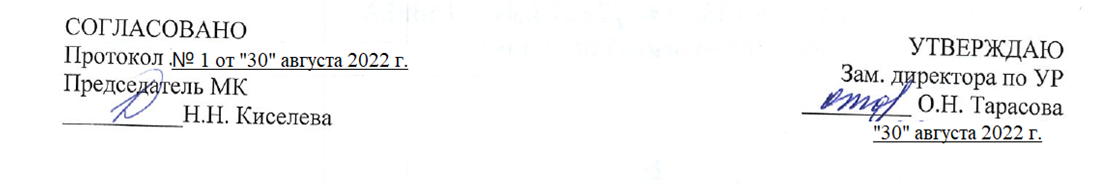 стр.ОБЩАЯ ХАРАКТЕРИСТИКА РАБОЧЕЙ ПРОГРАММЫ УЧЕБНОЙ ДИСЦИПЛИНЫ 4СТРУКТУРА и содержание УЧЕБНОЙ ДИСЦИПЛИНЫ5условия реализации учебной дисциплины9Контроль и оценка результатов Освоения учебной дисциплины11Код ПК, ОКУменияЗнанияОК 01-06,ПК 1.1.-1.3.ПК 2.1-2.4.ПК 3.1.-3.4.Анализировать сложные функции и строить их графики; Выполнять действия над комплексными числами; Вычислять значения геометрических величин; Производить операции над матрицами и определителями; Решать задачи на вычисление вероятности с использованием элементов комбинаторики; Решать прикладные задачи с использованием элементов дифференциального и интегрального исчислений; Решать системы линейных уравнений различными методамиОсновные математические методы решения прикладных задач; основные понятия и методы математического анализа, линейной алгебры, теорию комплексных чисел, теории вероятностей и математической статистики; Основы интегрального и дифференциального исчисления; Роль и место математики в современном мире при освоении профессиональных дисциплин и в сфере профессиональной деятельности.Вид учебной работыОбъем часовОбъем образовательной нагрузки (всего)84Самостоятельная работа обучающегося (всего)2Учебная нагрузка во взаимодействии с преподавателем64в том числе:теоретическое обучение28лабораторные и практические занятия36консультация12Промежуточная аттестация6Итоговая аттестация в форме   экзамена  Наименование разделов и темСодержание учебного материала и формы организации деятельности обучающихсяСодержание учебного материала и формы организации деятельности обучающихсяОбъем в часахОсваиваемые элементы компетенций12234РАЗДЕЛ 1. Математический анализРАЗДЕЛ 1. Математический анализРАЗДЕЛ 1. Математический анализ42Тема 1.1. Функция однойнезависимой переменной и еехарактеристики.Содержание учебного материалаСодержание учебного материала6ОК 01-06,ПК 1.1.-1.3.ПК 2.1.-2.4.ПК 3.1.-3.4..Тема 1.1. Функция однойнезависимой переменной и еехарактеристики.1.Введение. Цели и задачи предмета.ОК 01-06,ПК 1.1.-1.3.ПК 2.1.-2.4.ПК 3.1.-3.4..Тема 1.1. Функция однойнезависимой переменной и еехарактеристики.2.Функция одной независимой переменной и способы ее задания. Характеристики функции. Основные элементарные функции, их свойства и графики. Сложные и обратные функции.ОК 01-06,ПК 1.1.-1.3.ПК 2.1.-2.4.ПК 3.1.-3.4..Тема 1.1. Функция однойнезависимой переменной и еехарактеристики.Практические работыПрактические работы2ОК 01-06,ПК 1.1.-1.3.ПК 2.1.-2.4.ПК 3.1.-3.4..Тема 1.1. Функция однойнезависимой переменной и еехарактеристики.1.Построение графиков реальных функций с помощью геометрических преобразований.ОК 01-06,ПК 1.1.-1.3.ПК 2.1.-2.4.ПК 3.1.-3.4..Тема 1.2. Предел функции.Непрерывность функции.Содержание учебного материалаСодержание учебного материала6ОК 01-06,ПК 1.1.-1.3.ПК 2.1.-2.4.ПК 3.1.-3.4.Тема 1.2. Предел функции.Непрерывность функции.1.Определение предела функции. Основные теоремы о пределах. Замечательные пределы. Непрерывность функции. Исследование функции на непрерывность.ОК 01-06,ПК 1.1.-1.3.ПК 2.1.-2.4.ПК 3.1.-3.4.Тема 1.2. Предел функции.Непрерывность функции.Практические работыПрактические работы4ОК 01-06,ПК 1.1.-1.3.ПК 2.1.-2.4.ПК 3.1.-3.4.Тема 1.2. Предел функции.Непрерывность функции.1.Нахождение пределов функций с помощью замечательных пределов.ОК 01-06,ПК 1.1.-1.3.ПК 2.1.-2.4.ПК 3.1.-3.4.Тема 1.2. Предел функции.Непрерывность функции.2.Исследование функции на непрерывность.ОК 01-06,ПК 1.1.-1.3.ПК 2.1.-2.4.ПК 3.1.-3.4.Тема 1.3. Дифференциальное и интегральное исчисления.Содержание учебного материалаСодержание учебного материала30ОК 01-06,ПК 1.1.-1.3.ПК 2.1.-2.4.ПК 3.1.-3.4.Тема 1.3. Дифференциальное и интегральное исчисления.1. Производная функции. Геометрический смысл. Уравнение касательной.ОК 01-06,ПК 1.1.-1.3.ПК 2.1.-2.4.ПК 3.1.-3.4.Тема 1.3. Дифференциальное и интегральное исчисления.2.Дифференциал функции. Основные теоремы о дифференциалах. Таблица дифференциалов. Применение дифференциала к приближенным вычислениям.ОК 01-06,ПК 1.1.-1.3.ПК 2.1.-2.4.ПК 3.1.-3.4.Тема 1.3. Дифференциальное и интегральное исчисления.3.Правило Лопиталя. Возрастание и убывание функций. Максимум и минимум функций. Наибольшее и наименьшее значения функции на отрезке. ОК 01-06,ПК 1.1.-1.3.ПК 2.1.-2.4.ПК 3.1.-3.4.Тема 1.3. Дифференциальное и интегральное исчисления.4.Выпуклость графика функции. Точки перегиба. Асимптоты графика функции. Общая схема исследования функции и построения графика.ОК 01-06,ПК 1.1.-1.3.ПК 2.1.-2.4.ПК 3.1.-3.4.Тема 1.3. Дифференциальное и интегральное исчисления.5.Неопределенный и определенный интеграл.ОК 01-06,ПК 1.1.-1.3.ПК 2.1.-2.4.ПК 3.1.-3.4.Тема 1.3. Дифференциальное и интегральное исчисления.Практические работыПрактические работы18ОК 01-06,ПК 1.1.-1.3.ПК 2.1.-2.4.ПК 3.1.-3.4.Тема 1.3. Дифференциальное и интегральное исчисления.1.Вычисление производных функций.ОК 01-06,ПК 1.1.-1.3.ПК 2.1.-2.4.ПК 3.1.-3.4.Тема 1.3. Дифференциальное и интегральное исчисления.2.Геометрический смысл. Уравнение касательной.ОК 01-06,ПК 1.1.-1.3.ПК 2.1.-2.4.ПК 3.1.-3.4.Тема 1.3. Дифференциальное и интегральное исчисления.3.Применение производной к решению практических задач.ОК 01-06,ПК 1.1.-1.3.ПК 2.1.-2.4.ПК 3.1.-3.4.Тема 1.3. Дифференциальное и интегральное исчисления.4.Применение дифференциала функции к приближенным вычислениям.ОК 01-06,ПК 1.1.-1.3.ПК 2.1.-2.4.ПК 3.1.-3.4.Тема 1.3. Дифференциальное и интегральное исчисления.5.Нахождение неопределенных интегралов различными  методами.ОК 01-06,ПК 1.1.-1.3.ПК 2.1.-2.4.ПК 3.1.-3.4.Тема 1.3. Дифференциальное и интегральное исчисления.6.Интегрирование рациональных дробей.ОК 01-06,ПК 1.1.-1.3.ПК 2.1.-2.4.ПК 3.1.-3.4.Тема 1.3. Дифференциальное и интегральное исчисления.7.Интегрирование тригонометрических функцийОК 01-06,ПК 1.1.-1.3.ПК 2.1.-2.4.ПК 3.1.-3.4.Тема 1.3. Дифференциальное и интегральное исчисления.8.Вычисление определенных интегралов.ОК 01-06,ПК 1.1.-1.3.ПК 2.1.-2.4.ПК 3.1.-3.4.Тема 1.3. Дифференциальное и интегральное исчисления.9.Применение определенного интеграла в практических задачах.ОК 01-06,ПК 1.1.-1.3.ПК 2.1.-2.4.ПК 3.1.-3.4.Тема 1.3. Дифференциальное и интегральное исчисления.Самостоятельная работа обучающихся Самостоятельная работа обучающихся 2ОК 01-06,ПК 1.1.-1.3.ПК 2.1.-2.4.ПК 3.1.-3.4.Тема 1.3. Дифференциальное и интегральное исчисления.Геометрические приложения определенного интеграла.Формула прямоугольников. Формула трапеций.Формула парабол (Симпсона).Геометрические приложения определенного интеграла.Формула прямоугольников. Формула трапеций.Формула парабол (Симпсона).ОК 01-06,ПК 1.1.-1.3.ПК 2.1.-2.4.ПК 3.1.-3.4.РАЗДЕЛ 2.  Основные понятия и методы линейной алгебры.РАЗДЕЛ 2.  Основные понятия и методы линейной алгебры.РАЗДЕЛ 2.  Основные понятия и методы линейной алгебры.6Тема 2.1. Матрицы иопределителиСодержание учебного материалаСодержание учебного материала4ОК 01-06,ПК 1.1.-1.3.ПК 2.1.-2.4.ПК 3.1.-3.Тема 2.1. Матрицы иопределители1.Матрицы, их виды. Действия над матрицами. Умножение матриц, обратная матрица. Определители n-го порядка, их свойства и вычисление. Миноры и алгебраические дополнения. Разложение определителей в сумму алгебраических дополнений.ОК 01-06,ПК 1.1.-1.3.ПК 2.1.-2.4.ПК 3.1.-3.Тема 2.1. Матрицы иопределителиПрактические работыПрактические работы2ОК 01-06,ПК 1.1.-1.3.ПК 2.1.-2.4.ПК 3.1.-3.Тема 2.1. Матрицы иопределители1.Действия с матрицами. Нахождение обратной матрицы.ОК 01-06,ПК 1.1.-1.3.ПК 2.1.-2.4.ПК 3.1.-3.Тема 2.2.  Решение системлинейных алгебраическихуравнений (СЛАУ).Практические работыПрактические работы2ОК 01-06,ПК 1.1.-1.3.ПК 2.1.-2.4.ПК 3.1.-3.4.Тема 2.2.  Решение системлинейных алгебраическихуравнений (СЛАУ).1.Решение СЛАУ различными методами.ОК 01-06,ПК 1.1.-1.3.ПК 2.1.-2.4.ПК 3.1.-3.4.РАЗДЕЛ 3.  Основы дискретной математики.РАЗДЕЛ 3.  Основы дискретной математики.РАЗДЕЛ 3.  Основы дискретной математики.6Тема 3.1. Множества иОтношения.Содержание учебного материалаСодержание учебного материала4ОК 01-06,ПК 1.1.-1.3.ПК 2.1.-2.4.ПК 3.1.-3.4.Тема 3.1. Множества иОтношения.1.Элементы и множества. Задание множеств. Операции над множествами и их свойства. Отношения и их свойства.ОК 01-06,ПК 1.1.-1.3.ПК 2.1.-2.4.ПК 3.1.-3.4.Тема 3.1. Множества иОтношения.Практические работыПрактические работыОК 01-06,ПК 1.1.-1.3.ПК 2.1.-2.4.ПК 3.1.-3.4.Тема 3.1. Множества иОтношения.1.Выполнение операций над множествами.ОК 01-06,ПК 1.1.-1.3.ПК 2.1.-2.4.ПК 3.1.-3.4.Тема 3.2. Основные понятия теории графов.Содержание учебного материалаСодержание учебного материала2ОК 01-06,ПК 1.1.-1.3.ПК 2.1.-2.4.ПК 3.1.-3.4.Тема 3.2. Основные понятия теории графов.1.Основные понятия теории графов.ОК 01-06,ПК 1.1.-1.3.ПК 2.1.-2.4.ПК 3.1.-3.4.РАЗДЕЛ 4.  Элементы теории комплексных чисел.РАЗДЕЛ 4.  Элементы теории комплексных чисел.РАЗДЕЛ 4.  Элементы теории комплексных чисел.4Тема 4.1. Комплексные числа идействия над ними.Содержание учебного материалаСодержание учебного материала4Тема 4.1. Комплексные числа идействия над ними.1.Комплексное число и его формы. Действия над комплексными числами в различных формах.ОК 01-06,ПК 1.1.-1.3.ПК 2.1.-2.4.ПК 3.1.-3.4.Тема 4.1. Комплексные числа идействия над ними.Практические работыПрактические работыОК 01-06,ПК 1.1.-1.3.ПК 2.1.-2.4.ПК 3.1.-3.4.Тема 4.1. Комплексные числа идействия над ними.1.Комплексные числа и действия над ними.ОК 01-06,ПК 1.1.-1.3.ПК 2.1.-2.4.ПК 3.1.-3.4.РАЗДЕЛ 5. Основы теории вероятностей и математической статистикиРАЗДЕЛ 5. Основы теории вероятностей и математической статистикиРАЗДЕЛ 5. Основы теории вероятностей и математической статистики8Тема 5.1. Теория вероятностей.Содержание учебного материалаСодержание учебного материала4ОК 01-06,ПК 1.1.-1.3.ПК 2.1.-2.4.ПК 3.1.-3.4.Тема 5.1. Теория вероятностей.1.Понятия события и вероятности события. Достоверные и невозможные события. Классическое определение вероятности. Теоремы сложения и умножения вероятностей. Случайная величина.ОК 01-06,ПК 1.1.-1.3.ПК 2.1.-2.4.ПК 3.1.-3.4.Тема 5.1. Теория вероятностей.Практические работыПрактические работы2ОК 01-06,ПК 1.1.-1.3.ПК 2.1.-2.4.ПК 3.1.-3.4.Тема 5.1. Теория вероятностей.1.Решение практических задач на определение вероятности события.ОК 01-06,ПК 1.1.-1.3.ПК 2.1.-2.4.ПК 3.1.-3.4.Тема 5.2. Математическая статистика.Содержание учебного материалаСодержание учебного материала4.ОК 01-06,ПК 1.1.-1.3.ПК 2.1.-2.4.ПК 3.1.-3.4.Тема 5.2. Математическая статистика.1.Случайная величина. Дискретные и непрерывные случайные величины. Закон распределения случайной величины. Характеристики случайной величины..ОК 01-06,ПК 1.1.-1.3.ПК 2.1.-2.4.ПК 3.1.-3.4.Тема 5.2. Математическая статистика.Практические работыПрактические работы2.ОК 01-06,ПК 1.1.-1.3.ПК 2.1.-2.4.ПК 3.1.-3.4.Тема 5.2. Математическая статистика.1.Решение задач с реальными дискретными случайными величинами..ОК 01-06,ПК 1.1.-1.3.ПК 2.1.-2.4.ПК 3.1.-3.4.Итого:Итого:Итого:66КонсультацииКонсультацииКонсультации12Промежуточная аттестацияПромежуточная аттестацияПромежуточная аттестация6Всего:Всего:Всего:84Результаты обученияКритерии оценкиМетоды оценкиЗнания:Основные математические методы решения прикладных задач; основные понятия и методы математического анализа, линейной алгебры, теорию комплексных чисел, теории вероятностей и математической статистики; Основы интегрального и дифференциального исчисления; Роль и место математики в современном мире при освоении профессиональных дисциплин и в сфере профессиональной деятельности.Полнота продемонстрированных знаний и умение применять их при выполнении практических работПроведение устных опросов, письменных контрольных работУмения:Анализировать сложные функции и строить их графики; Выполнять действия над комплексными числами; вычислять значения геометрических величин; Производить операции над матрицами и определителями; Решать задачи на вычисление вероятности с использованием элементов комбинаторики; Решать прикладные задачи с использованием элементов дифференциального и интегрального исчислений; Решать системы линейных уравнений различными методамиВыполнение практических работ в соответствии с заданиемПроверка результатов и хода выполнения практических работ